现场报名时间和预约流程一、现场报名时间6月1日（星期三）、6月2日（星期四）、6月8日（星期三）、6月10日（星期五），共4天。预约流程扫码关注“i管家”。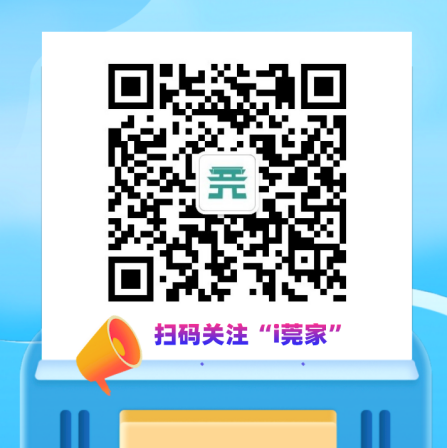 点击下方“预约办事”    “在线预约小程序版”。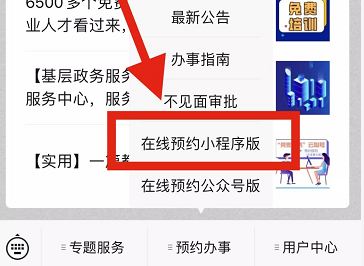 点击“我要预约”，按提示进行登录验证。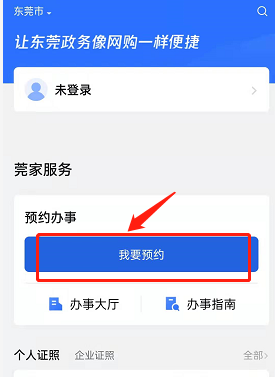 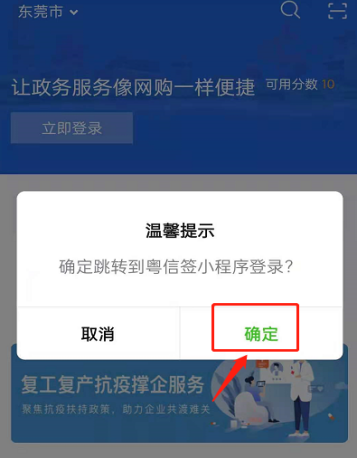 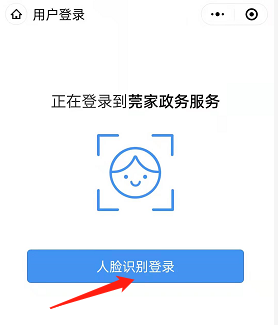 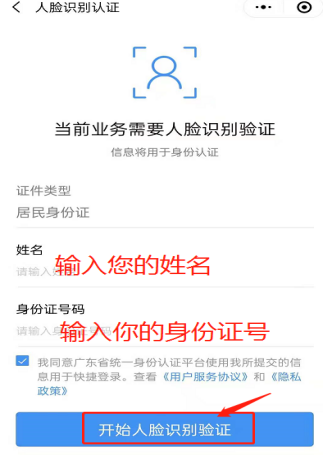 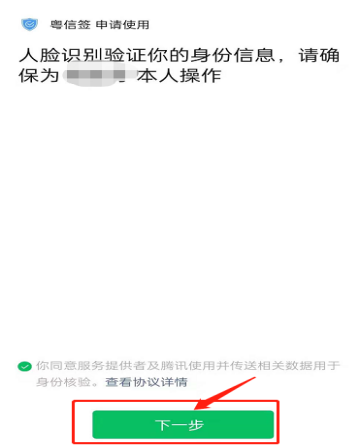 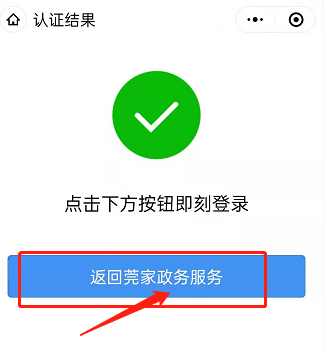 登录后，点击下方“预约办事”，点击通知申请的允许，同意获取权限。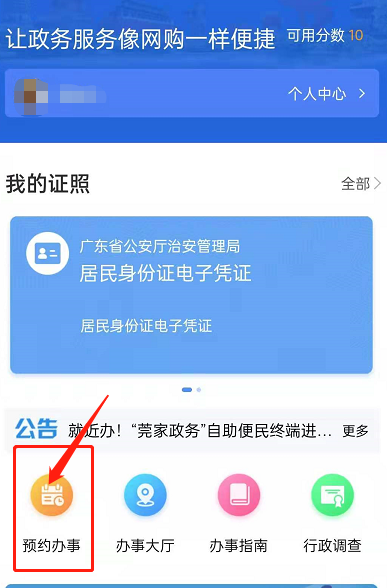 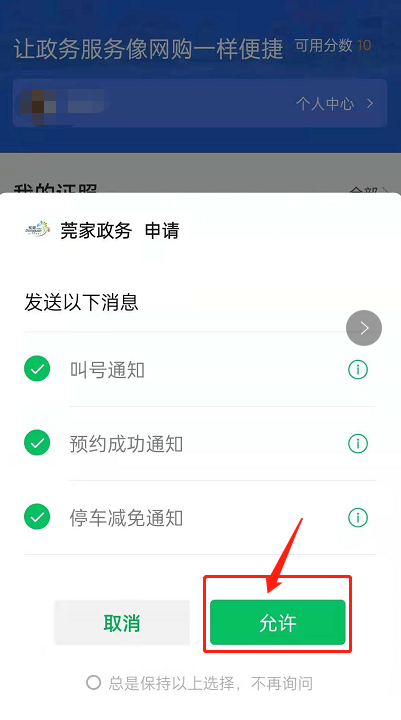  按提示选择“横沥镇政务服务中心”   “人力资源和社会保障局”   “横沥镇公开招聘专职安全生产监督检查员报名”    “预约具体时间”。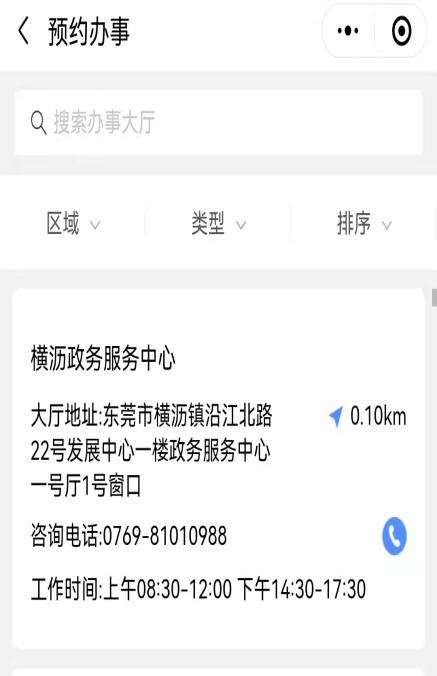 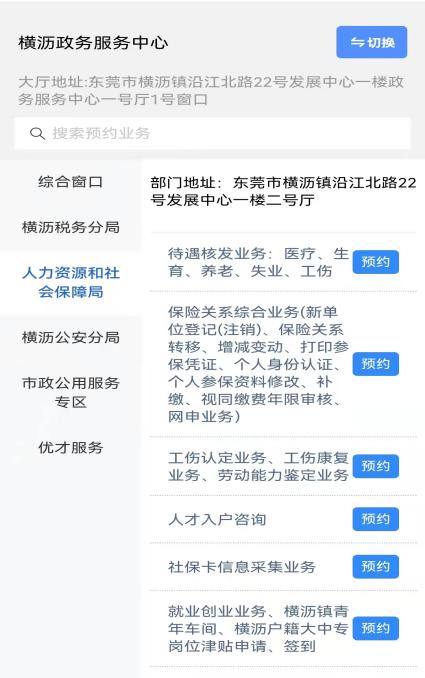 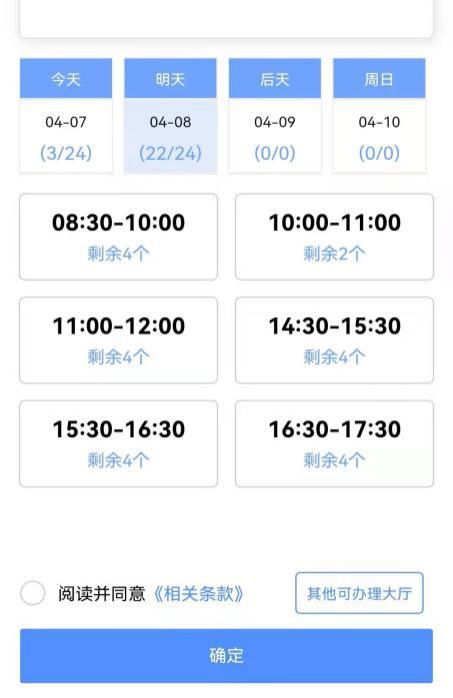 